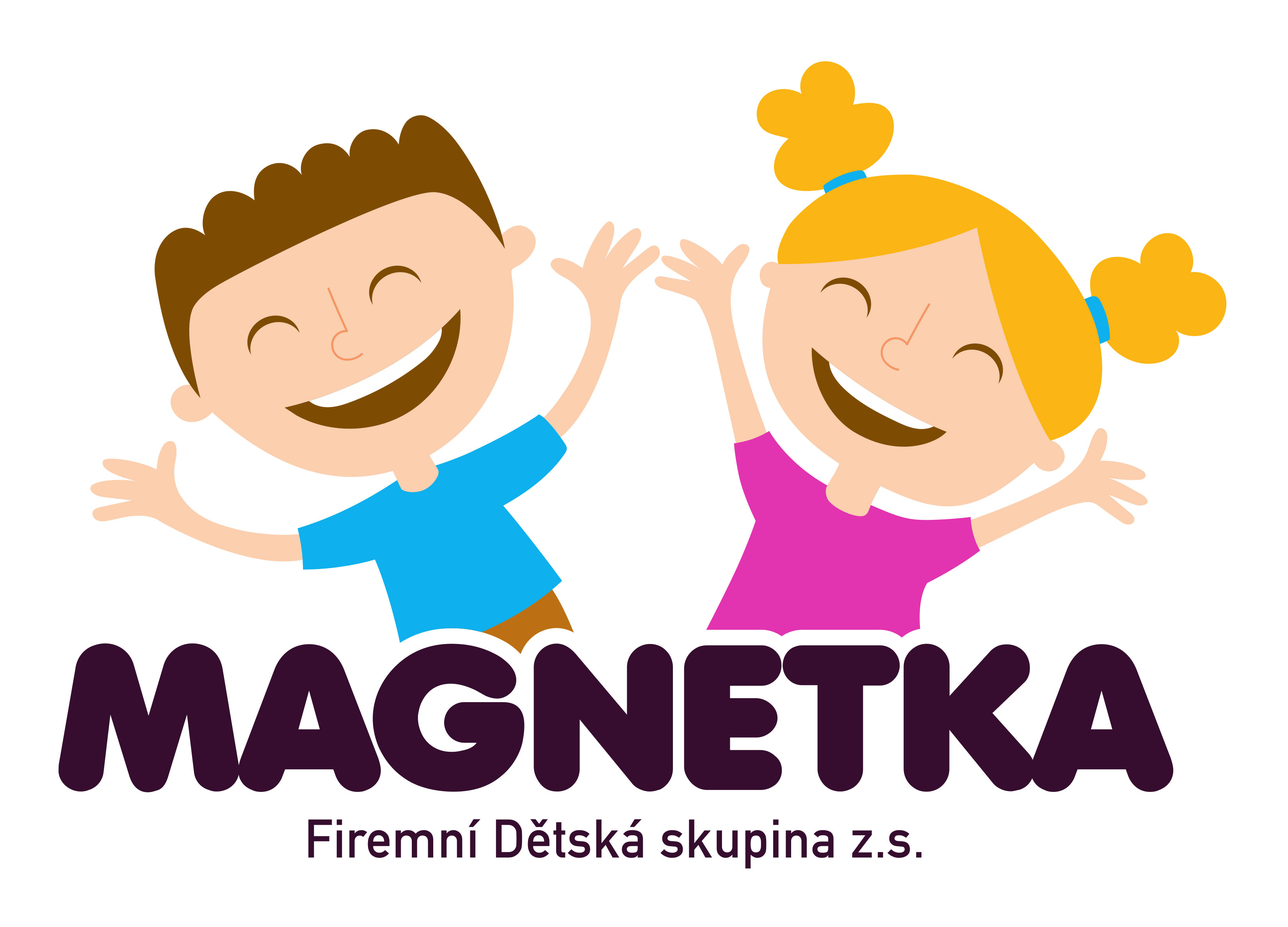 ŽÁDOST O PŘIJETÍ DÍTĚTE do FIREMNÍ DĚTSKÉ SKUPINY MAGNETKA          Rodiče, popřípadě jiní zákonní zástupci žádají o přijetí dítěte:k předškolnímu vzdělávání ve školním roce  2022/2023datum předpokládaného nástupu (nejdříve ve věku 2 let dítěte) __________________Docházka dítěte, o kterou máme zájem:KaždodenníMáme zájem pouze o tyto dny:Dítě je řádně očkováno dle očkovacího kalendáře?   ANO/NEMatka:Otec:Datum:			   		   Podpis zákonného zástupce:		Poznámka:Příjmení:Jméno: Datum narození:Bydliště /doručovací adresa/:PondělíÚterýStředaČtvrtekPátekJméno: Příjmení: Telefon:Zaměstnanavatel:E-mail: Odbor, tel. linka:Jméno:Příjmení:Telefon:Zaměstnavatel:E-mail:Odbor, tel. linka.: